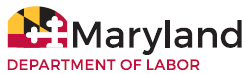 Send Reports to: 3rdParty.Reports@maryland.govThird Party Periodic Inspection ReportArticle-Public Safety Title 12, subtitle 8 requires that all elevator units be inspected periodically in conformance with the applicable sections of the Safety Code (ASME A17.1). Documentation of the periodic inspection performed shall be submitted to the Commissioner of Labor and Industry on this form only.SAFETY INSPECTION PHONE: 410.767.2990	FAX: 410.333.7721	labor.MARYLAND.GOV/LABOR/SAFETY       WES MOORE, GOVERNOR     ARUNA MILLER, LT. GOVERNORSite Name:      Site Name:      Site Name:      Site Name:      Site Name:      Site Name:      Date Inspected:      Date Inspected:      Date Inspected:      Site Address:      Site Address:      Site Address:      Site Address:      Site Address:      Site Address:      Site Address:      Site Address:      Site Address:      City:      City:      County:      County:      County:      County:      Zip Code:      Zip Code:      Zip Code:      Owner/Agent:Location Contact:Location Contact:Location Contact:Phone #:      Phone #:      Phone #:      Phone #:      Phone #:      Owner/Agent:Location Contact:Location Contact:Location Contact:Email:      Email:      Email:      Email:      Email:      Registration #:      Inspection Type: Periodic Re-Inspection Periodic Re-Inspection Periodic Re-Inspection Periodic Re-Inspection Periodic Re-Inspection Periodic Re-Inspection Periodic Re-Inspection Periodic Re-InspectionCode Year in effect:Last Annual Test Date:Last 5 Year Test Date:Number of Violations:When a periodic annual inspection reveals that the elevator unit is in violation of the Safety Code, the owner of the elevator unit must be given a copy of the Violation Notice report form.When a periodic annual inspection reveals that the elevator unit is in violation of the Safety Code, the owner of the elevator unit must be given a copy of the Violation Notice report form.When a periodic annual inspection reveals that the elevator unit is in violation of the Safety Code, the owner of the elevator unit must be given a copy of the Violation Notice report form.When a periodic annual inspection reveals that the elevator unit is in violation of the Safety Code, the owner of the elevator unit must be given a copy of the Violation Notice report form.When a periodic annual inspection reveals that the elevator unit is in violation of the Safety Code, the owner of the elevator unit must be given a copy of the Violation Notice report form.When a periodic annual inspection reveals that the elevator unit is in violation of the Safety Code, the owner of the elevator unit must be given a copy of the Violation Notice report form.When a periodic annual inspection reveals that the elevator unit is in violation of the Safety Code, the owner of the elevator unit must be given a copy of the Violation Notice report form.When a periodic annual inspection reveals that the elevator unit is in violation of the Safety Code, the owner of the elevator unit must be given a copy of the Violation Notice report form.When a periodic annual inspection reveals that the elevator unit is in violation of the Safety Code, the owner of the elevator unit must be given a copy of the Violation Notice report form.Unit In Compliance: Y/NBy indicating that the elevator unit is in compliance the third party inspector is recommending to the Commissioner that a Certificate of Inspection be issued.  Elevator units that are not identified as in compliance will not be issued a certificate.By indicating that the elevator unit is in compliance the third party inspector is recommending to the Commissioner that a Certificate of Inspection be issued.  Elevator units that are not identified as in compliance will not be issued a certificate.By indicating that the elevator unit is in compliance the third party inspector is recommending to the Commissioner that a Certificate of Inspection be issued.  Elevator units that are not identified as in compliance will not be issued a certificate.By indicating that the elevator unit is in compliance the third party inspector is recommending to the Commissioner that a Certificate of Inspection be issued.  Elevator units that are not identified as in compliance will not be issued a certificate.By indicating that the elevator unit is in compliance the third party inspector is recommending to the Commissioner that a Certificate of Inspection be issued.  Elevator units that are not identified as in compliance will not be issued a certificate.By indicating that the elevator unit is in compliance the third party inspector is recommending to the Commissioner that a Certificate of Inspection be issued.  Elevator units that are not identified as in compliance will not be issued a certificate.By indicating that the elevator unit is in compliance the third party inspector is recommending to the Commissioner that a Certificate of Inspection be issued.  Elevator units that are not identified as in compliance will not be issued a certificate.By indicating that the elevator unit is in compliance the third party inspector is recommending to the Commissioner that a Certificate of Inspection be issued.  Elevator units that are not identified as in compliance will not be issued a certificate.By indicating that the elevator unit is in compliance the third party inspector is recommending to the Commissioner that a Certificate of Inspection be issued.  Elevator units that are not identified as in compliance will not be issued a certificate.